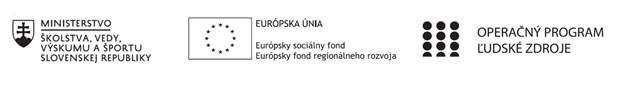 Správa o činnosti pedagogického klubu Príloha:  Prezenčná listina zo stretnutia pedagogického klubuPREZENČNÁ LISTINAMiesto konania stretnutia: Spojená škola, Jarmočná 132, Stará ĽubovňaDátum konania stretnutia: 22. 06. 2023Trvanie stretnutia: od 15.00 hod  do 18.00 hod	Zoznam účastníkov/členov pedagogického klubu:Meno prizvaných odborníkov/iných účastníkov, ktorí nie sú členmi pedagogického klubu  a podpis/y:Prioritná osVzdelávanieŠpecifický cieľ1.1.1 Zvýšiť inkluzívnosť a rovnaký prístup ku kvalitnému vzdelávaniu a zlepšiť výsledky a kompetencie detí a žiakovPrijímateľSpojená škola, Jarmočná 108, Stará ĽubovňaNázov projektuGramotnosťou k trhu práceKód projektu  ITMS2014+312011Z574Názov pedagogického klubu Klub praktického ekonómaDátum stretnutia  pedagogického klubu22. 06. 2023, štvrtok nepárny týždeňMiesto stretnutia  pedagogického klubuSpojená škola, organizačná  zložka OA, Jarmočná 132, Stará ĽubovňaMeno koordinátora pedagogického klubuIng. Kormanská  Jana Odkaz na webové sídlo zverejnenej správyhttps://oasl.edupage.org/a/gramotnostou-k-trhu-praceManažérske zhrnutie:Stručná anotáciaNa stretnutí členovia zhodnotili prácu  pedagogického klubu v rámci celého projektu. Efektívne boli aktivity, ktoré sa osvedčili a uplatňujú sa vo výchovno-vzdelávacom procese. Sú to:  blokové vyučovanie v ekonomických softvéroch Alfa plus, Olymp, exkurzie v podnikoch, návštevy štátnych inštitúcii, modulové vyučovanie pracovný pohovor, vypracovanie a obhajoby podnikateľských plánov, workshopy  s OZ Mladý podnikavec. Prínosom je aj vzájomne zdieľanie a odovzdávanie si skúsenosti vo využívaní skupinového vyučovania, inovatívnych metód,  tréningu mäkkých zručnosti, odovzdávanie skúsenosti a zručnosti pri práci s ASC agendou, s online portálmi pre podnikateľov, finančnej správy, mzdového a daňového centra, v práci s časopismi a zákonmi. Obohatením bolo aj prizývanie odborníkov z praxe, ktorí sa so žiakmi podelili o svoje skúsenosti a reálne udalosti. Kľúčové slová:  pedagogický klub, ekonomický softvér, blokové vyučovanie, modulové vyučovanie, skupinové vyučovanie, mäkké technikyManažérske zhrnutie:Stručná anotáciaNa stretnutí členovia zhodnotili prácu  pedagogického klubu v rámci celého projektu. Efektívne boli aktivity, ktoré sa osvedčili a uplatňujú sa vo výchovno-vzdelávacom procese. Sú to:  blokové vyučovanie v ekonomických softvéroch Alfa plus, Olymp, exkurzie v podnikoch, návštevy štátnych inštitúcii, modulové vyučovanie pracovný pohovor, vypracovanie a obhajoby podnikateľských plánov, workshopy  s OZ Mladý podnikavec. Prínosom je aj vzájomne zdieľanie a odovzdávanie si skúsenosti vo využívaní skupinového vyučovania, inovatívnych metód,  tréningu mäkkých zručnosti, odovzdávanie skúsenosti a zručnosti pri práci s ASC agendou, s online portálmi pre podnikateľov, finančnej správy, mzdového a daňového centra, v práci s časopismi a zákonmi. Obohatením bolo aj prizývanie odborníkov z praxe, ktorí sa so žiakmi podelili o svoje skúsenosti a reálne udalosti. Kľúčové slová:  pedagogický klub, ekonomický softvér, blokové vyučovanie, modulové vyučovanie, skupinové vyučovanie, mäkké technikyHlavné body, témy stretnutia, zhrnutie priebehu stretnutia:Zámerom  stretnutia, ktoré viedol  koordinátor činnosti klubu bolo téma stretnutiazáverečné stretnutie pedagogického klubu a vyhodnotenie projektudefinovanie problému Téma stretnutia:  Záverečné stretnutie pedagogického klubu a vyhodnotenie projektuDefinovanie problémuV práci klubu sa členovia snažili vo výchovno-vzdelávacom procese priblížiť žiakom reálnu prax. Tomuto cieľu podriadili aj všetky aktivity. V rámci projektu každá z plánovaných aktivít priniesla nejaký úžitok: Blokové vyučovanie v ekonomických softvéroch Alfa plus, Olymp – Žiaci podľa dispozície  v priebehu 5 vyučovacích hodín pracovali v ekonomických programoch. Na základe súvislého príkladu precvičili komplexne prácu v programoch od založenia firmy až po účtovnú závierku a výkazy. Potreba vedieť sa orientovať v týchto softvéroch je nevyhnutná, pretože skoro každá firma ich používa. Exkurzie v podnikoch – Žiaci navštívili miestne výrobné podniky mkem, s.r.o., Leitech, s.r.o., Gurlex, s.r.o. Mali možnosť vidieť skladovacie, expedičné priestory, technické zariadenia, prácu strojovú i manuálnu prácu. Získali jasnejšiu predstavu, čo je výrobný program a ako prebieha podnikový proces. Veľkým prínosom exkurzií je zdroj informácii, ktoré žiakom pomáhajú lepšie zvládnuť preberané učivo, pretože si to vedia hneď reálne predstaviť. Návštevy štátnych inštitúcii – Žiaci najčastejšie navštevujú živnostenský úrad, daňový úrad, colný úrad, okresný súd. Získajú orientáciu, kde sa tieto inštitúcie nachádzajú a načo slúžia. Modulové vyučovanie pracovný pohovor - Simulácia pracovného pohovoru je  určitá forma zážitkového vyučovania. Cieľom tejto aktivity je pripraviť študentov na reálnu situáciu, s ktorou sa ako absolventi stretnú pri hľadaní zamestnania doma alebo v zahraničí. Vypracovanie a obhajoby podnikateľských plánov - Pri tvorbe podnikateľského plánu žiaci musia mať nejakú podnikateľskú víziu a svoj zámer pretvárajú do reálneho plánu. V  podnikateľskom pláne musia žiaci vedieť spracovať teoretické vedomosti z ekonomiky, účtovníctva, administratívy a korešpondencie a prakticky ich použiť. Prepájajú sa tu mäkké a tvrdé zručnosti. Žiaci svoje plány musia prezentovať pred celou triedou a komisiou. Sú pod tlakom, učia sa spracovať stres,  cvičia sa v komunikácii. Workshopy  s OZ Mladý podnikavec – Občianske združenie realizuje na školách rôzne workshopy. Workshop na tému „Emócie v marketingu“ priniesol zaujímavé vzdelávanie v kombinácii so zábavno – náučnou formou. Je to zážitkové vzdelávanie, ktoré na základe vlastnej skúsenosti privedie žiakov k poznaniu, ako spracúva informácie mozog. Časopisy, portály - Odborné časopisy, webstránky,  online portály umožňujú žiakom prakticky ich využiť pri preberaní alebo  precvičovaní učiva. Žiaci tým, že vyhľadávajú určité údaje, vypĺňajú formuláre  alebo spracúvajú rôzne články, nadobudnú pocit, že vlastným úsilím niečo zistili. Trénujú komunikáciu, kreativitu, orientáciu pri vyhľadávaní informácii, schopnosť spolupracovať, prispôsobiť sa. Ponúkané videá napomáhajú zlepšiť si predstavivosť, čím sa  učivo ľahšie chápe a memoruje.Medzi najčastejšie používané portály na  hodinách patria :   Finančná správa , Daňové a mzdové centrum, Sociálna poisťovňa , Zmudri, Podnikajte.sk, NBS, Finančný kompas, Slovensko.sk,... Na odborných predmetoch využívame z tlačených odborných publikácii najmä zákony, časopis Trend,  Hospodárske noviny a denník Pravda.ASC agenda – Profesionálny školský softvér vyučujúci zvlášť využívali v čase dištančného vzdelávania. Prostredníctvom neho sa realizovalo online vzdelávanie, ale aj zasadnutia klubov. Vo vzdelávaní sa najviac využíva na online testy pri opakovaní celku alebo  v rámci hodiny na rýchle získanie spätnej väzby pri overovaní zvládnutia učiva. Členovia klubu si vzájomne odovzdávali aj zručnosti pri využití softvéru na  komunikáciu s rodičmi, tvorbe ankety, odosielaní žiadosti a tlači rôznych sumárnych správ. Prínosom je aj vzájomne zdieľanie a odovzdávanie si skúsenosti vo využívaní skupinového vyučovania a inovatívnych metód. Členovia si sami vytvárali rôzne problémové úlohy, ekonomické hry, súťaže.  Úsilím je motivovať žiaka, naučiť ho prepájať vedomosti z rôznych predmetov, viesť ho k samostatnej práci, k tvorivosti, asertivite a sebareflexii. Hlavné body, témy stretnutia, zhrnutie priebehu stretnutia:Zámerom  stretnutia, ktoré viedol  koordinátor činnosti klubu bolo téma stretnutiazáverečné stretnutie pedagogického klubu a vyhodnotenie projektudefinovanie problému Téma stretnutia:  Záverečné stretnutie pedagogického klubu a vyhodnotenie projektuDefinovanie problémuV práci klubu sa členovia snažili vo výchovno-vzdelávacom procese priblížiť žiakom reálnu prax. Tomuto cieľu podriadili aj všetky aktivity. V rámci projektu každá z plánovaných aktivít priniesla nejaký úžitok: Blokové vyučovanie v ekonomických softvéroch Alfa plus, Olymp – Žiaci podľa dispozície  v priebehu 5 vyučovacích hodín pracovali v ekonomických programoch. Na základe súvislého príkladu precvičili komplexne prácu v programoch od založenia firmy až po účtovnú závierku a výkazy. Potreba vedieť sa orientovať v týchto softvéroch je nevyhnutná, pretože skoro každá firma ich používa. Exkurzie v podnikoch – Žiaci navštívili miestne výrobné podniky mkem, s.r.o., Leitech, s.r.o., Gurlex, s.r.o. Mali možnosť vidieť skladovacie, expedičné priestory, technické zariadenia, prácu strojovú i manuálnu prácu. Získali jasnejšiu predstavu, čo je výrobný program a ako prebieha podnikový proces. Veľkým prínosom exkurzií je zdroj informácii, ktoré žiakom pomáhajú lepšie zvládnuť preberané učivo, pretože si to vedia hneď reálne predstaviť. Návštevy štátnych inštitúcii – Žiaci najčastejšie navštevujú živnostenský úrad, daňový úrad, colný úrad, okresný súd. Získajú orientáciu, kde sa tieto inštitúcie nachádzajú a načo slúžia. Modulové vyučovanie pracovný pohovor - Simulácia pracovného pohovoru je  určitá forma zážitkového vyučovania. Cieľom tejto aktivity je pripraviť študentov na reálnu situáciu, s ktorou sa ako absolventi stretnú pri hľadaní zamestnania doma alebo v zahraničí. Vypracovanie a obhajoby podnikateľských plánov - Pri tvorbe podnikateľského plánu žiaci musia mať nejakú podnikateľskú víziu a svoj zámer pretvárajú do reálneho plánu. V  podnikateľskom pláne musia žiaci vedieť spracovať teoretické vedomosti z ekonomiky, účtovníctva, administratívy a korešpondencie a prakticky ich použiť. Prepájajú sa tu mäkké a tvrdé zručnosti. Žiaci svoje plány musia prezentovať pred celou triedou a komisiou. Sú pod tlakom, učia sa spracovať stres,  cvičia sa v komunikácii. Workshopy  s OZ Mladý podnikavec – Občianske združenie realizuje na školách rôzne workshopy. Workshop na tému „Emócie v marketingu“ priniesol zaujímavé vzdelávanie v kombinácii so zábavno – náučnou formou. Je to zážitkové vzdelávanie, ktoré na základe vlastnej skúsenosti privedie žiakov k poznaniu, ako spracúva informácie mozog. Časopisy, portály - Odborné časopisy, webstránky,  online portály umožňujú žiakom prakticky ich využiť pri preberaní alebo  precvičovaní učiva. Žiaci tým, že vyhľadávajú určité údaje, vypĺňajú formuláre  alebo spracúvajú rôzne články, nadobudnú pocit, že vlastným úsilím niečo zistili. Trénujú komunikáciu, kreativitu, orientáciu pri vyhľadávaní informácii, schopnosť spolupracovať, prispôsobiť sa. Ponúkané videá napomáhajú zlepšiť si predstavivosť, čím sa  učivo ľahšie chápe a memoruje.Medzi najčastejšie používané portály na  hodinách patria :   Finančná správa , Daňové a mzdové centrum, Sociálna poisťovňa , Zmudri, Podnikajte.sk, NBS, Finančný kompas, Slovensko.sk,... Na odborných predmetoch využívame z tlačených odborných publikácii najmä zákony, časopis Trend,  Hospodárske noviny a denník Pravda.ASC agenda – Profesionálny školský softvér vyučujúci zvlášť využívali v čase dištančného vzdelávania. Prostredníctvom neho sa realizovalo online vzdelávanie, ale aj zasadnutia klubov. Vo vzdelávaní sa najviac využíva na online testy pri opakovaní celku alebo  v rámci hodiny na rýchle získanie spätnej väzby pri overovaní zvládnutia učiva. Členovia klubu si vzájomne odovzdávali aj zručnosti pri využití softvéru na  komunikáciu s rodičmi, tvorbe ankety, odosielaní žiadosti a tlači rôznych sumárnych správ. Prínosom je aj vzájomne zdieľanie a odovzdávanie si skúsenosti vo využívaní skupinového vyučovania a inovatívnych metód. Členovia si sami vytvárali rôzne problémové úlohy, ekonomické hry, súťaže.  Úsilím je motivovať žiaka, naučiť ho prepájať vedomosti z rôznych predmetov, viesť ho k samostatnej práci, k tvorivosti, asertivite a sebareflexii. Závery a odporúčania:a) pokračovať vo vzájomnej spolupráci pri príprave rôznych aktivít vo výchovno-vzdelávacom proceseZávery a odporúčania:a) pokračovať vo vzájomnej spolupráci pri príprave rôznych aktivít vo výchovno-vzdelávacom proceseVypracoval (meno, priezvisko)Mgr. Daniela JendrichovskáDátum22. 06. 2023PodpisSchválil (meno, priezvisko)Ing. Jana KormanskáDátum23. 06.  2023PodpisPrioritná os:VzdelávanieŠpecifický cieľ:1.1.1 Zvýšiť inkluzívnosť a rovnaký prístup ku kvalitnému vzdelávaniu a zlepšiť výsledky a kompetencie detí a žiakovPrijímateľ:Spojená škola, Jarmočná 108, Stará ĽubovňaNázov projektu:Gramotnosťou k trhu práceKód ITMS projektu:312011Z574Názov pedagogického klubu: Klub praktického ekonómač.Meno a priezviskoPodpisInštitúcia1. Ing. Jana Kormanská SŠ, Jarmočná 108, SL2.Mgr. Daniela JendrichovskáSŠ, Jarmočná 108, SL3.Ing. Iveta NovákováSŠ, Jarmočná 108, SLč.Meno a priezviskoPodpisInštitúcia